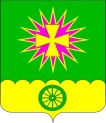 СОВЕТ НОВЕЛИЧКОВСКОГО СЕЛЬСКОГО ПОСЕЛЕНИЯДИНСКОГО РАЙОНАРЕШЕНИЕот 18.07.2019							                № 358-77/3станица НововеличковскаяОб утверждении положения о порядке принятия в муниципальную собственность Нововеличковского сельского поселения Динского района бесхозяйных вещей и выморочного имуществаВ соответствии со статьями 225, 1151 Гражданского кодекса Российской Федерации, Федеральным законом от 06 октября 2003г. № 131-ФЗ «Об общих принципах организации местного самоуправления в Российской Федерации», Уставом Нововеличковского сельского поселения Динского района, в целях установления единого порядка принятия в муниципальную собственность Нововеличковского сельского поселения Динского района бесхозяйных движимых и недвижимых вещей, а также выморочного имущества Совет Нововеличковского сельского поселения Динского района решил:1. Утвердить Положение о порядке принятия в муниципальную собственность Нововеличковского сельского поселения Динского района бесхозяйных вещей и выморочного имущества (прилагается).2. Контроль за выполнением настоящего решения возложить на комиссию по земельным вопросам Совета Нововеличковского сельского поселения Динского района (Кравченко) и администрацию Нововеличковского сельского поселения Динского района (Марук).3. Настоящее решение вступает в силу со дня его обнародования.Председатель Совета Нововеличковского сельского поселенияДинского района                                                                                     В.А.ГаблаяГлава Нововеличковского сельского поселенияДинского района                                                                                     Г.М.КоваПРИЛОЖЕНИЕк решению Совета Нововеличковского сельского поселения Динского районаот 18.07.2019 г. № 358-77/3	ПОЛОЖЕНИЕо порядке принятия в муниципальную собственность Нововеличковского сельского поселения Динского района бесхозяйных вещей и выморочного имущества 1. Общие положения1.1. Настоящее Положение о порядке принятия в муниципальную собственность Нововеличковского сельского поселения Динского района бесхозяйных вещей и выморочного имущества (далее – Положение) разработано на основании Гражданского кодекса Российской Федерации, Федерального закона от 13.07.2015 № 218-ФЗ «О государственной регистрации недвижимости», Приказа Минэкономразвития России от 10.12.2015 № 931 «Об установлении Порядка принятия на учет бесхозяйных недвижимых вещей».1.2. Настоящим Положением устанавливается общий порядок принятия в муниципальную собственность Нововеличковского сельского поселения Динского района (далее - муниципальная собственность) бесхозяйных движимых и недвижимых вещей, а также выморочного имущества.1.3. В муниципальную собственность принимаются:бесхозяйные объекты движимого и недвижимого имущества, которые не имеют собственника, или собственник которых неизвестен, или от права собственности на которые собственник отказался;выморочное имущество в виде жилого помещения, земельных участков, а также расположенные на нем здания, сооружения, иные объекты недвижимого имущества, а также доли в праве общей долевой собственности на указанные объекты недвижимого имущества.1.4. Учет бесхозяйного имущества на территории Нововеличковского сельского поселения ведется в специальном реестре бесхозяйного имущества, реестр ведется в электронной форме специалистами отдела земельных и имущественных отношений администрации Нововеличковского сельского поселения Динского района (далее – Отдел). По окончании календарного года специальный реестр формируется на бумажном носителе.1.5. Основаниями для отнесения имущества к бесхозяйному могут являться письменные заявления (информация) должностных лиц администрации Нововеличковского сельского поселения, муниципальных учреждений и унитарных предприятий, физических и юридических лиц, независимо от их организационно-правовой формы, о выявлении движимого и недвижимого имущества, которое не имеет собственника или собственник неизвестен, либо от права собственности на которое собственник отказался, направляемые  в администрацию Нововеличковского сельского поселения.Заявление должно содержать следующую информацию:- наименование объекта бесхозяйного имущества;- местонахождение или ориентир;-при наличии сведений – предполагаемый собственник, владелец, пользователь;- при наличии сведений – период, свидетельствующий об отказе от права собственности.1.6. На основании поступившей информации (заявления) специалист Отдела осуществляет сверку на наличие (отсутствие) указанного в заявлении имущества в реестре муниципальной собственности Нововеличковского сельского поселения.2. Порядок принятия бесхозяйных объектов недвижимогоимущества в муниципальную собственность2.1. В случае отсутствия имущества, указанного в заявлении, в реестре муниципальной собственности Нововеличковского сельского поселения, на основании постановления главы Нововеличковского сельского поселения, принимается решение о включении такого имущества в специальный реестр бесхозяйного имущества. В 14-дневный срок с момента включения имущества в специальный реестр бесхозяйного имущества, с целью выявления правообладателей, специалист Отдела направляет запросы об объекте бесхозяйного недвижимого имущества (далее - объект) в:органы учета государственного имущества о наличии объекта в реестрах государственного имущества Краснодарского края;органы учета федерального имущества о наличии объекта в реестрах федерального имущества;орган, осуществляющий государственный кадастровый учет, государственную регистрацию прав и ведение Единого государственного реестра недвижимости, о правовой принадлежности объекта;органы (организации), осуществлявшие регистрацию прав на недвижимое имущество до введения в действие Федерального закона «О государственной регистрации прав на недвижимое имущество и сделок с ним» и до начала деятельности учреждения юстиции по государственной регистрации прав на недвижимое имущество и сделок с ним на территории Динского района о наличии сведений о праве собственности на объект;организацию, осуществляющую техническое обслуживание многоквартирного дома (обслуживающую организацию), в случае если объект - квартира;иные органы (организации) для установления правообладателя исходя из вида объекта недвижимости и места его нахождения.2.2. В случае необходимости уточнения адреса либо присвоения адреса объекту специалисты Отдела в 14-дневный срок со дня получения всех ответов на запросы, указанные в пункте 2.1 раздела 2 настоящего Положения, и при наличии фактических признаков, позволяющих оценить объект как бесхозяйный, осуществляют присвоение и уточнение адресов.2.3. При наличии фактических признаков, позволяющих оценить объект как бесхозяйный, специалисты Отдела в 14-дневный срок со дня получения всех ответов и присвоения или изменения адреса объекта (при необходимости) направляют в официальный печатный орган Динского района - газету «Трибуна» объявление о необходимости явки лица, считающего себя собственником объекта или имеющим на него права, с предупреждением о том, что в случае неявки вызываемого лица указанный объект будет передан в муниципальную собственность как бесхозяйный.2.4. В случае неявки лица, считающего себя собственником объекта, и отсутствия сведений о наличии такового по истечении одного месяца со дня публикации объявления выполняется одно из следующих действий:1) при наличии объекта на государственном кадастровом учете специалисты Отдела в 14-дневный срок обращаются в уполномоченный орган по осуществлению государственного кадастрового учета, государственной регистрации прав и ведению Единого государственного реестра недвижимости с заявлением о постановке бесхозяйного объекта на учет;2) при отсутствии объекта на государственном кадастровом учете специалисты Отдела в течение шести месяцев подготавливают необходимые документы для такого учета и обращаются в уполномоченный орган по осуществлению государственного кадастрового учета, государственной регистрации прав и ведению Единого государственного реестра недвижимости с заявлением о государственном кадастровом учете и постановке бесхозяйного объекта на учет.2.5. По истечении одного года со дня постановки объекта на учет как бесхозяйного специалист отдела по общим и правовым вопросам администрации Нововеличковского сельского поселения Динского района обращается в суд с иском о признании права муниципальной собственности на указанный объект.2.6. В случае признания судом права муниципальной собственности на объект в течение семи дней со дня вступления решения в законную силу специалисты Отдела обращаются в уполномоченный орган по осуществлению государственного кадастрового учета, государственной регистрации прав и ведению Единого государственного реестра недвижимости с заявлением о регистрации права муниципальной собственности на объект.2.7. После осуществления регистрации права муниципальной собственности на объект специалисты Отдела в 7-дневный срок со дня получения выписки из Единого государственного реестра недвижимости об основных характеристиках и зарегистрированных правах на объект недвижимости вносят указанный объект в реестр муниципальной собственности.3. Порядок принятия в муниципальную собственность объектов недвижимого имущества, от права собственности на которые собственники отказались3.1. В течение 14 дней с момента получения от собственника (собственников) или уполномоченного им (ими) на то лица (при наличии у него нотариально удостоверенной доверенности) заявления с отказом от права собственности на объект недвижимого имущества специалисты Отдела обращаются в уполномоченный орган по осуществлению государственного кадастрового учета, государственной регистрации прав и ведению Единого государственного реестра недвижимости с заявлением о постановке на учет указанного объекта как бесхозяйного.К заявлению об отказе от права собственности, составленному в произвольной форме, собственником (собственниками) должны быть приложены копии правоустанавливающих документов, подтверждающие наличие права собственности у лица (лиц), отказавшегося (отказавшихся) от права собственности на объект недвижимости, с предъявлением оригинала документа либо нотариально заверенных их копий.Документы, указанные в данном пункте, могут быть представлены в форме электронного образа документа, заверенного усиленной квалифицированной электронной подписью нотариуса.3.2. В случае отказа уполномоченного органа по осуществлению государственного кадастрового учета, государственной регистрации прав и ведению Единого государственного реестра недвижимости от постановки на учет объекта недвижимого имущества как бесхозяйного специалисты Отдела в 14-дневный срок со дня получения такого отказа направляют собственнику письмо с извещением о таком отказе.3.3. По истечении одного года со дня постановки объекта недвижимого имущества на учет специалисты Отдела осуществляют действия в соответствии с пунктами 2.5 - 2.7 раздела 2 настоящего Положения.4. Порядок принятия бесхозяйных движимых вещейв муниципальную собственность4.1. Специалисты Отдела в 14-дневный срок со дня получения информации о наличии на земельных участках, водных объектах или иных объектах, находящихся в собственности, владении или пользовании Нововеличковского сельского поселения Динского района бесхозяйных движимых вещей (далее - вещи) проверяют наличие сведений о вещах в реестре муниципальной собственности и направляют запросы в:органы учета государственного имущества о наличии вещи в реестрах государственного имущества Краснодарского края;органы учета федерального имущества о наличии вещи в реестрах федерального имущества;иные органы (организации) для установления правообладателя исходя из вида вещи и места ее нахождения.4.2. Специалисты Отдела в 14-дневный срок со дня получения запрошенной информации направляют в официальный печатный орган Динского района - газету «Трибуна» объявление о необходимости явки лица, считающего себя собственником вещи или имеющим на нее права, с предупреждением о том, что в случае неявки вызываемого лица указанная вещь будет передана в муниципальную собственность как бесхозяйная.4.3. В случае неявки лица, считающего себя собственником вещи, и отсутствия сведений о ее собственнике специалист отдела по общим и правовым вопросам администрации Нововеличковского сельского поселения Динского района в 14-дневный срок со дня истечения месяца со дня публикации объявления и получения всех ответов обращается в суд с иском о признании права муниципальной собственности на вещь.4.4. В случае признания судом вещи муниципальной собственностью в течение семи дней со дня вступления решения в законную силу специалисты Отдела вносят указанную вещь в реестр муниципальной собственности.5. Порядок принятия в муниципальную собственность выморочного имущества5.1. В 14-дневный срок со дня получения информации о наличии на территории Нововеличковского сельского поселения Динского района объекта недвижимого имущества, собственник которого умер и наследники которого отсутствуют или не приняли наследство (отказались от наследства), - выморочного имущества, специалисты Отдела направляют запросы в:органы, осуществляющие государственный кадастровый учет, государственную регистрацию прав и ведение Единого государственного реестра недвижимости, о наличии сведений о праве собственности и наличии кадастрового учета на выморочное имущество;органы (организации), осуществлявшие регистрацию прав на недвижимое имущество до введения в действие Федерального закона «О государственной регистрации прав на недвижимое имущество и сделок с ним» и до начала деятельности учреждения юстиции по государственной регистрации прав на недвижимое имущество и сделок с ним на территории Динского района, о наличии сведений о праве собственности на выморочное имущество.5.2. Специалисты Отдела в 7-дневный срок со дня получения сведений о собственнике выморочного имущества направляют:заявление (ходатайство) в органы государственной регистрации актов гражданского состояния о выдаче свидетельства о смерти или выписки из акта гражданского состояния о смерти собственника выморочного имущества.5.3. Специалисты Отдела в 14-дневный срок со дня получения сведений о смерти собственника выморочного имущества направляют запрос в:органы или организации, на которые возложены функции по регистрации граждан по месту постоянного проживания о месте регистрации собственника выморочного имущества на момент его смерти;нотариальные органы о наличии или отсутствии наследственного дела, заведенного после смерти собственника имущества;органы или организации, на которые возложены функции по регистрации граждан по месту постоянного проживания о лицах, зарегистрированных в имуществе, если имущество - жилое помещение.5.4. В случае если в отношении выморочного имущества не осуществлен государственный кадастровый учет, специалисты Отдела в течение шести месяцев со дня выявления факта смерти собственника и отсутствия наследственного дела после его смерти подготавливают необходимые документы для такого учета.5.5. В 14-дневный срок после получения запрошенных документов, указанных в пунктах 5.3 - 5.4 раздела 5 настоящего Положения, специалисты  Отдела обращаются в нотариальные органы с заявлением о заведении наследственного дела. К заявлению прилагается следующий пакет документов:справка органа или организации, на которые возложены функции по регистрации граждан по месту постоянного проживания о месте регистрации собственника жилого помещения на момент смерти;справка органа или организации, на которые возложены функции по регистрации граждан по месту постоянного проживания о лицах, зарегистрированных в имуществе, если имущество - жилое помещение;свидетельство о смерти собственника имущества или выписки из акта гражданского состояния о смерти;правоустанавливающий документ собственника на имущество;выписка из Единого государственного реестра недвижимости об основных характеристиках и зарегистрированных правах на объект недвижимости;а также документы, необходимые нотариусу исходя из особенностей конкретного наследственного дела.5.6. После получения свидетельства о праве собственности на наследство специалисты Отдела осуществляют действия согласно подпунктам 2.6 и 2.7 раздела 2 настоящего Положения.6. Порядок возврата имущества собственнику6.1. В случае выявления собственника бесхозяйного имущества до принятия его в муниципальную собственность, такое имущество снимается с учета и на основании постановления главы Нововеличковского сельского поселения исключается из реестра бесхозяйного имущества.6.2. Собственник данного имущества возмещает администрации Нововеличковского сельского поселения следующие расходы, произведенные:- на хранение, сохранность имущества (если было необходимо создание особых условий хранения, охрана и т.д.);- на обнаружение правообладателя имущества (публикации и объявления в СМИ, почтовые расходы, телефонные переговоры);- на подготовку необходимых документов для постановки объектов недвижимости на государственный кадастровый учет (изготовление топосъемки, технического плана и т.д.).6.3. Возврат имущества владельцу производится по акту приема-передачи.